MÓDULO II. DOCUMENTAÇÃO ARQUEOLÓGICA E METODOLOGIA NA ARQUEOLOGIA CLÁSSICA Alunos: ________________________________________________________________________________________________________1- Como podemos identificar o artista (pintor e oleiro) em um vaso grego de figuras vermelhas e/ou negras? O que as assinaturas podem nos dizer sobre os estudos de ceramologia, de acordo com os textos trabalhados em aula?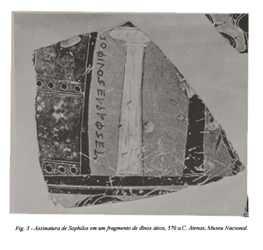 2- Como podemos pensar o objeto “moeda” em contexto arqueológico? Traga um exemplo de moedas associadas a outros suportes materiais, a partir dos textos lidos em aula. Descreva a relação entre os suportes, metodologia possível, local onde foi encontrado e hipótese interpretativa.3- Qual a importância do templo grego nos espaços de culto da pólis grega?4- Traga os caminhos metodológicos de análise para o documento epigráfico. a)	Suportes possíveisb)	O que a escrita representa em um documento epigráfico? Por que o uso do suporte físico?c)	Traga 1 tipo de aplicação tecnológica possível e importância. 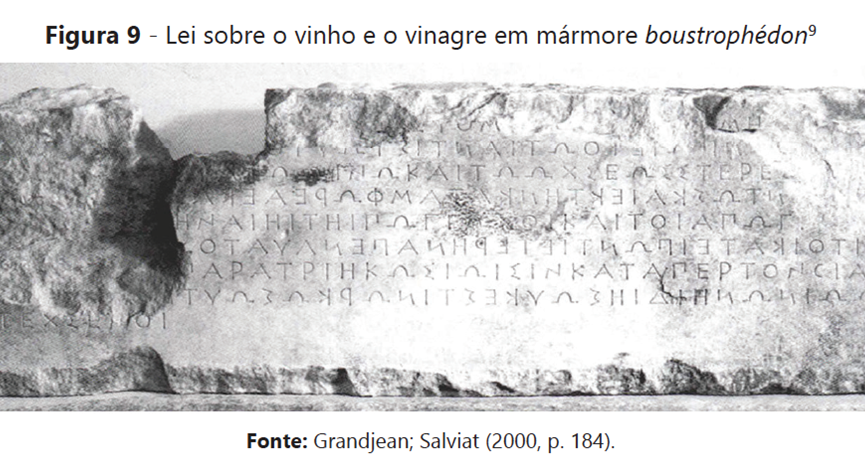 